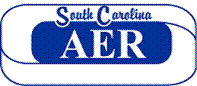 South Carolina Association for Education and Rehabilitationof the Blind and Visually Impaired
Annual Conference 2021 (Virtual)November 4-5, 2021Extending our Reach: Bringing Virtual Instruction to Life for Complex Learners with Visual ImpairmentsFeaturing Gwyneth McCormack, Bryan Evans, Ileana Liss,Krista Olsen, Katie Sacra, Emily Scheffler and Clair TurbevilleConference Co-Chairs:  Amanda Stolz (828) 619-1306astolz@tvisc.org  Heather Green (803) 840-6083Heather.green@sumterschools.netMarty McKenzie (803) 896-9787mmckenzie@scsdb.orgFor registration questions:Ginna Harper (864) 580-8275gharper@scsdb.orgSC AER 2021 CONFERENCE AGENDANovember 4, 2021Thursday11:30 AM - 12:00 PM Welcome & Opening Remarks12:00 PM - 2:00 PM Model of Story Time Show – Part 1 - Modeling a multi-sensory approach -- Gwyneth McCormack2:30 PM - 4:00 PM Virtual Vendor SessionNovember 5, 2021Friday8:30 AM - 9:00 AM Annual Business Meeting9:00 AM - 11:00 AM Model of Story Time Show – Part 2 - Modeling a multi-sensory approach -- Gwyneth McCormack11:00 AM - 12:00 PM Lunch Break12:00 PM - 2:00 PM Supporting Successful O&M Outcomes for Students with Visual and Multiple Impairments: A Team Approach -- Bryan Evans and Ileana Liss2:00 PM – 2:15 PM Break2:15 PM - 3:45PM A Team Approach to Experience Books -- Krista Olsen, Katie Sacra, Emily Scheffler, and Clair Turbeville3:45 PM - 4:00 PM Closing Ceremony; Professional of the Year; Door PrizesRegistration InformationUse the following link to register: https://universityofsouthcarolina-yrckc.formstack.com/forms/scaer_2021_registrationNovember 4 & 5, 2021Registration is due by Thursday, October 29, 2021This link is for AER members paying the $50 registration fee: Click hereThis link is for non- AER members- or for those submitting late registrations- for a $75 fee: Click hereJoining for the first time? This link is for AER membership ($175) and registration ($75) fee – for $250: Click hereMAKE CHECK OR AUTHORIZATION PAYABLE TO “SC AER” and mail to:SC AERP.O. BOX 1743COLUMBIA, SC 29202Requests for refunds (minus $25 administration fee) must be made in writing prior toOctober 30, 20212021 Nomination forSC AER Professional of the YearNominee must be a member of SC AER and a respected professional in the field of vision who has contributed to the overall vision services in South Carolina andexhibits dedication to a career in the area of blindness and visual impairmentsensures quality services to people with visual impairmentssignificantly contributes to the enhancement of the lives of people who are blind or visually impaired in South CarolinaName of nominee:Current position:Describe activities resulting in quality services to individuals who are blind or visually impaired:Provide reasons you think this individual should receive this award:Nomination submitted by:Submit by:  October 29, 2021Please submit electronically to Marty McKenzie atmmckenzie@scsdb.orgAER Members$50.00Non-AER Members$75.00AER Membership ($175) and Registration ($75)$250.00